Faculty Profile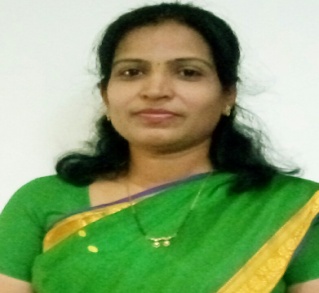 Dr. Arati Balvant NadgoudaAssistant Professor – HistoryPhone: 9326620892Email: aratinadgouda09@gmail.comEducational QualificationPh.D History Shivaji University, Kolhapur (2008)M.A  History Shivaji University, Kolhapur (1997)Research / Academic ContributionResearch Area : Modern PeriodProjects:   Minor Research Projects   - 02 (Completed.)   1) Historical study of socio-religious Monuments around Nipani Town in Belgaum District of Karnataka State (Rs.55000/   from UGC) - Co-Investigator   2)    A Growth of Textile Industry and study of socio-economic conditions of Textile workers in Ichalkaranji. (Rs.95000/ from UGC) – Principal InvestigatorResearch Articles/Papers Papers Published (Total - 34)S   : 03N:  08IN: 23Books  : NilAwards   : Received Shivaji University Departmental Fellowship Award in 2004 for Ph.D. 